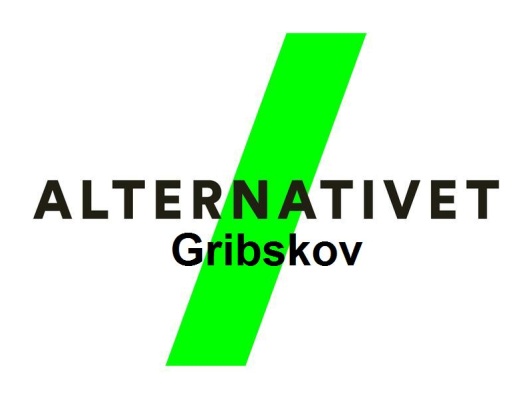 Åbent bestyrelsesmøde7. februar 2018 kl. 19.00 – 21.30, Mødelokalet i BLIK, Græsted BibliotekDagsorden1. Godkendelse af dagsorden2. Valg af ordstyrer og referent3. Forberedelse af årsmødet.4. Politisk udmelding5. Evt.Bestyrelsesmedlemmer:Thorbjørn Lau Christensen, formandChristian Stoltze-LaursenBjarne ChristiansenJamina MokrzyczkaNr. IndholdBeslutningTidBilag1.Godkendelse af dagsorden19:002.Valg af ordstyrer og referent19:053.Forberedelse af årsmøde.Tid, sted og indkaldelse. Onsdag d. 21/3 kl. 19-21:30. Møderum 1, Helsinge Kulturhus. Lokalet er booked. Thorbjørn tilbyder at sørge for rettidig indkaldelse.Dirigent: Hvem vil bestyrelsen foreslå?Referent og stemmetællere: Hvem vil bestyrelsen foreslå?Beretning: Thorbjørn tilbyder at skrive beretningen på baggrund af stikord, som bestyrelsen kommer med.Regnskab: Har bestyrelsen et regnskab klart? Er det revideret? Har vi et udkast til budget?Behandling af forslag fra medlemmerne: Thorbjørn stiller forslag om at vi ikke kun vælger KV-kandidater i valgår men hvert år. Så vi løbende har nogle, der deltager aktivt politisk og viser både eget og vores ansigt. Så vidt jeg kan overskue kræver det ikke ændringer i vedtægterne.Der er pt. ikke modtaget andre forslag.Valg af forperson: Hvem er kandidater og skal vi gøre noget for at få flere?Valg af bestyrelse: Hvem er kandidater og skal vi gøre noget for at få flere?Valg af revisor: Hvem er….. gentagelseAndet? Der holdes 5 min pause på et passende tidspunkt i løbet af punkt 3.19:10Vedtægternes §84.Politisk udmelding.Kunne det være noget omkring Carl Frederik Bruuns udnævnelse til bestyrelsesformand for Nationalparken?Byrådets konstituering?Vores attityde til de kommende 4 års byrådsarbejde når vi skal se på fra sidelinjen?Andre forslag?21:005.Evt.21:20